Scremerston First School Weekly Newsletter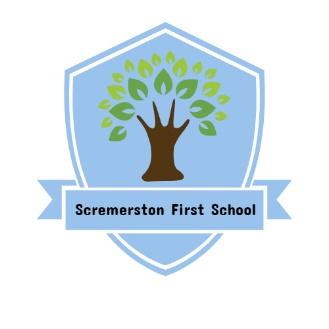  26th April 24This week’s question of the week for discussion at home…Can you learn to persevere?This week in photos…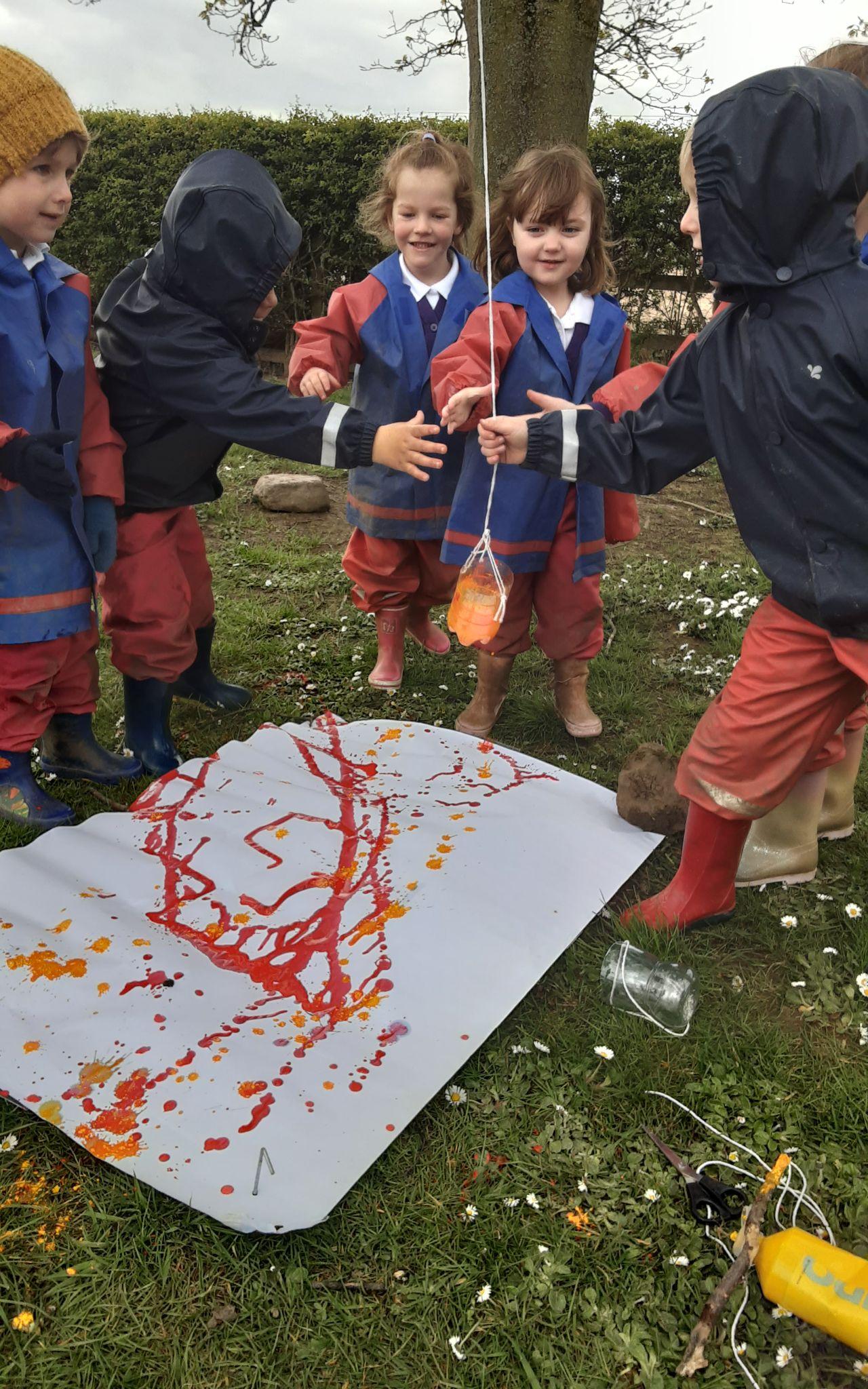 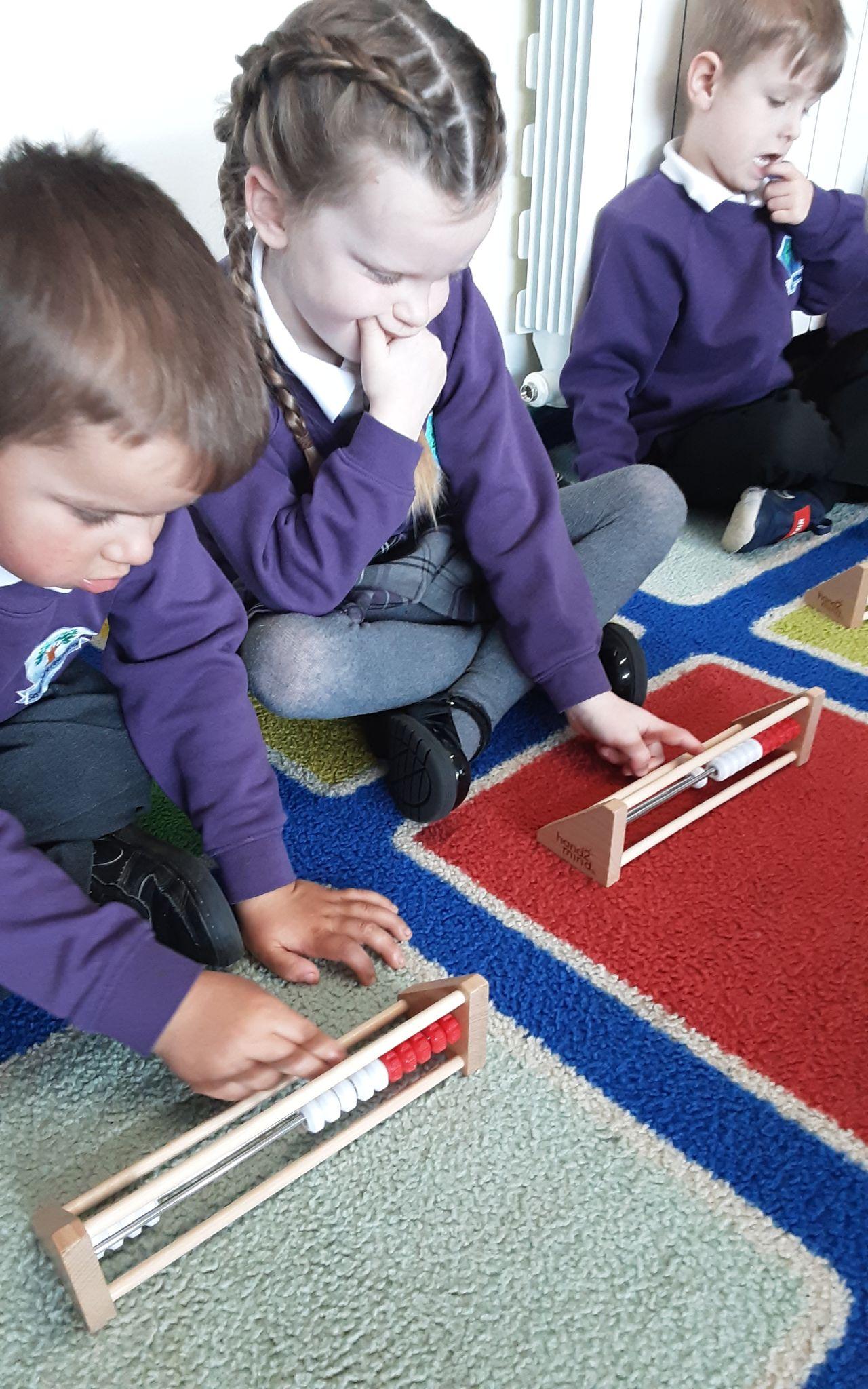 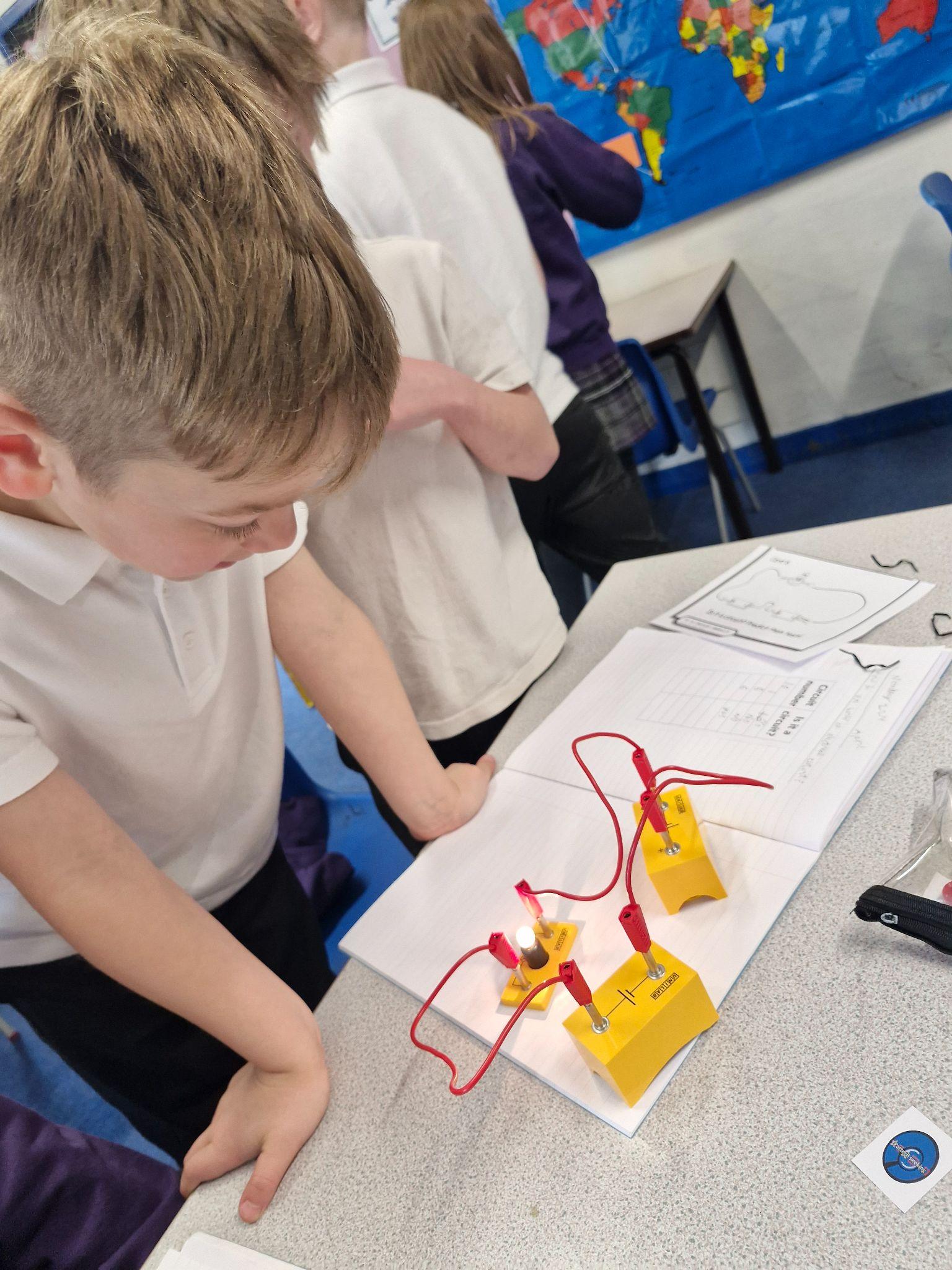 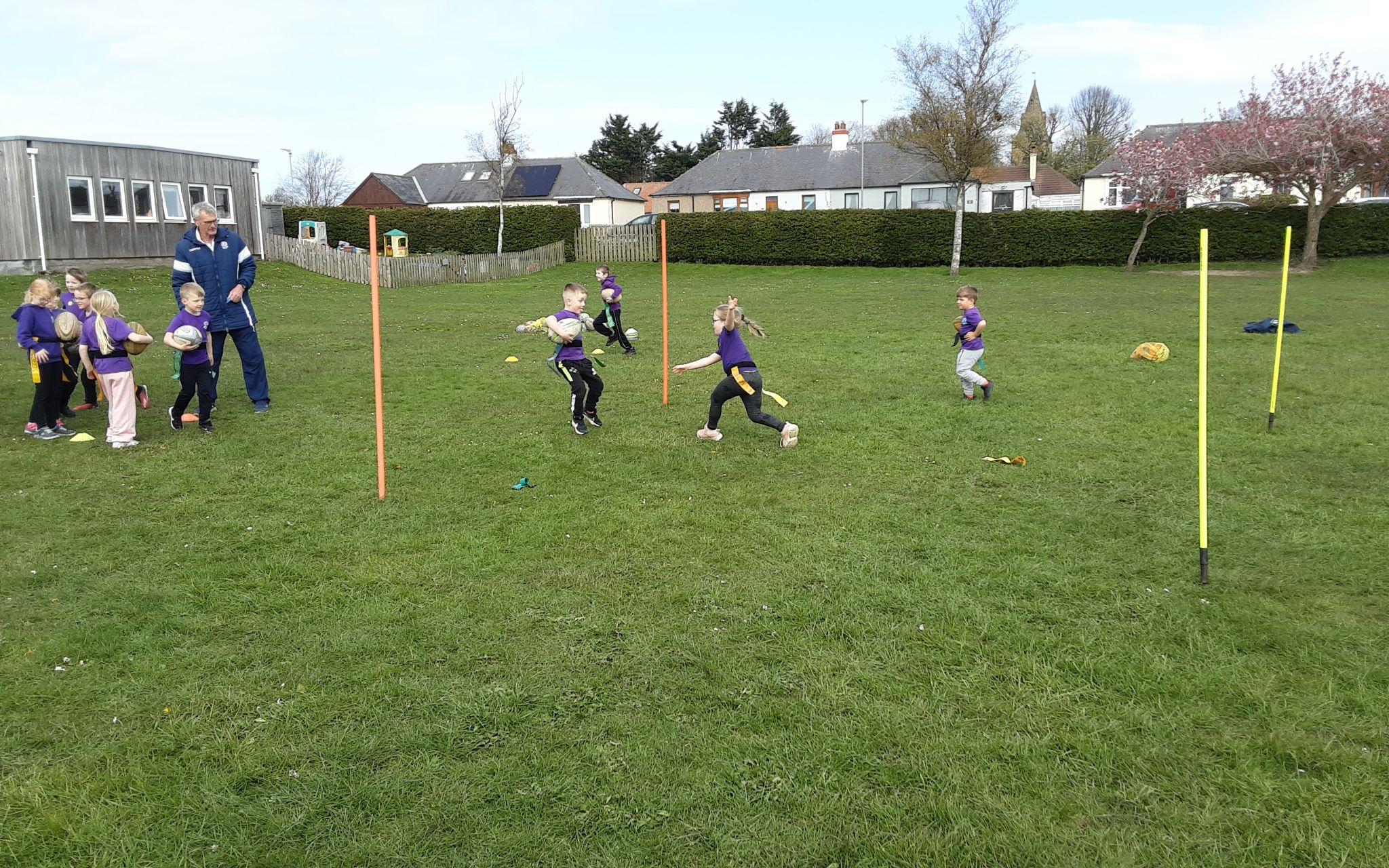 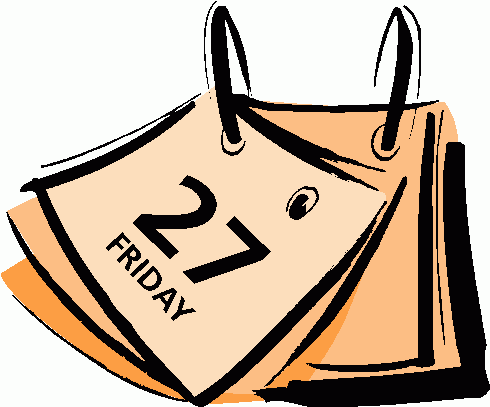 Dates for your DiaryMon 29th April - Rugby Festival for Ash class & other schools (Ash class to wear PE Kit)Tue 30th April - Ash class visit to Torness (Full school uniform to be worn)Wed 1st May - Elm class trip to The Hirsel (Full school uniform to be worn)Fri 3rd May - Crazy Hair Day! Suggested donation £1Mon 6th May - BANK HOLIDAY - School Closed Wed 8th May - Y4 Residential trip to Ford Castle Wed - FriMon 13th May - Oak class trip to The Hirsel - letters to followTue 14th May - Mr Skippy - Ash classFri 24th May - Dress down day - tombola donations welcome* Please make sure your child is in appropriate school clothing & footwear for trips and they have a coat with them. 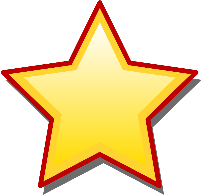 Star Of The Week AwardsJessicaFor having a positive attitude and having a smile all week! 							DavidFor great listening and effort in all areas this week!  EllaFor a maturing attitude towards her learning by tackling challenges head on! 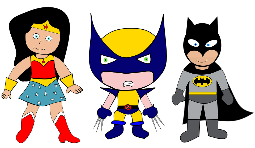 Super Work Of The Week AwardsEllieFor a great independent drawing & description of Mummy Owl from ‘Owl Babies’! VioletFor a detailed description and great explanation of why bees are important!Grace & Sam FFor carefully labelled and beautifully presented circuit diagrams!Well Done Everyone!! 